О направлении информацииВ ответ на письмо департамента образования Белгородской области №9-09/14/0135 от 15.01.2020 г. «О результатах 19 этапа независимой оценки качества условий осуществления образовательной деятельности и представлении планов» управление образования администрации Прохоровского района направляет планы мероприятий, направленные на устранение выявленных нарушений в муниципальных ДОО.Приложение: в 1 экз. на 30-ти листах.Пучкова Ольга Алексеевна 8 (47242) 2-10-38000158Приложение к письму управления образования         от «24» января №190-19-01-07/158исх.Свод мероприятий по устранению недостатков, выявленных в ходе проведения 19 этапа НОКО в дошкольных образовательных учреждениях Прохоровского районаПриложение к приказу МБДОУ с.Прелестноеот «23» января 2020 г. №12ПЛАНпо устранению недостатков, выявленных в ходе проведения независимой оценки качества условий оказания услугМБДОУ «Детский сад «Лучик» с.Прелестное Прохоровского района Белгородской области  (наименование организации)на 2020годПриложение к приказу МБДОУ с.Масловкаот «23» января 2020 г. №13ПЛАН МЕРОПРИЯТИЙпо устранению недостатков, выявленных в ходе проведения независимой оценки качества условий оказания услуг МБДОУ «Детский сад «Улыбка» с.Масловка Прохоровского района Приложение к приказу МБДОУ с.Ржавецот «23» января 2020 г. №16ПЛАН МЕРОПРИЯТИЙпо устранению недостатков, выявленных в ходе проведения независимой оценки качества условий оказания услуг МБДОУ «Детский сад «Золотой ключик» с.Ржавец Прохоровского района Белгородской области Приложение к приказу МБДОУ с.Призначноеот «23» января 2020 г. №7ПЛАН МЕРОПРИЯТИЙпо устранению недостатков, выявленных в ходе проведения независимой оценки качества условий оказания услуг МБДОУ «Детский сад «Капелька» с.Призначное Прохоровского района Белгородской области Приложение к приказу МБДОУ с.Подольхиот «23» января 2020 г. №22ПЛАНпо устранению недостатков, выявленных в ходе проведения независимой оценки качества условий оказания услугМБДОУ «Детский сад «Ольха» с.Подольхи Прохоровского района Белгородской области  (наименование организации)на 2020годПриложение к приказу МБДОУ с.Журавкаот «23» января 2020 г. №9ПЛАНпо устранению недостатков, выявленных в ходе проведения независимой оценки качества условий оказания услугМБДОУ «Детский сад «Колокольчик» с.Журавка Прохоровского района Белгородской области  (наименование организации)на 2020годПриложение к приказу МБДОУ п.Политотдельскийот «23» января 2020 г. №4ПЛАНпо устранению недостатков, выявленных в ходе проведения независимой оценки качества условий оказания услугМБДОУ «Детский сад п.Политотдельский Прохоровского района Белгородской области»  (наименование организации)на 2020год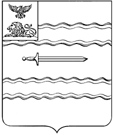 АДМИНИСТРАЦИЯ МУНИЦИПАЛЬНОГО РАЙОНА«ПРОХОРОВСКИЙ РАЙОН»Белгородской областиУПРАВЛЕНИЕ ОБРАЗОВАНИЯул. Советская, д. 89, пгт. Прохоровка, Белгородская область, 309000Телефон (факс): (47 242) 2-29-27E-mail : prohrono@yandex.ruhttp: prohrono.narod.ru24.01.2020 г. № 190-19-01-07/158исх.на №9-09/14/0135 от 15.01.2020 г.АДМИНИСТРАЦИЯ МУНИЦИПАЛЬНОГО РАЙОНА«ПРОХОРОВСКИЙ РАЙОН»Белгородской областиУПРАВЛЕНИЕ ОБРАЗОВАНИЯул. Советская, д. 89, пгт. Прохоровка, Белгородская область, 309000Телефон (факс): (47 242) 2-29-27E-mail : prohrono@yandex.ruhttp: prohrono.narod.ru24.01.2020 г. № 190-19-01-07/158исх.на №9-09/14/0135 от 15.01.2020 г.Департамент образования Белгородской областиНачальник управления образования  администрации                                                     Прохоровского района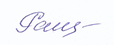 Н.Н. Рашина№п/пНедостатки, выявленные в ходе независимой оценки качества условий оказания услуг организациейНаименование мероприятия по устранению недостатков, выявленных в ходе независимой оценки качества условий оказания услуг организациейПлановый срок реализации мероприятияОтветственный исполнитель (с указанием фамилии, имени, отчества и должностиСведения о ходе реализации мероприятияСведения о ходе реализации мероприятия№п/пНедостатки, выявленные в ходе независимой оценки качества условий оказания услуг организациейНаименование мероприятия по устранению недостатков, выявленных в ходе независимой оценки качества условий оказания услуг организациейПлановый срок реализации мероприятияОтветственный исполнитель (с указанием фамилии, имени, отчества и должностиреализованные мероприятия по устранению выявленных недостатковфактический срок реализацииI. Открытость и доступность информации об организацииI. Открытость и доступность информации об организацииI. Открытость и доступность информации об организацииI. Открытость и доступность информации об организацииI. Открытость и доступность информации об организацииI. Открытость и доступность информации об организацииI. Открытость и доступность информации об организации1.Отсутствует информации об образовательной организации, размещенной на информационных стендах в помещении организации перечню информации и требованиям к ней, установленным нормативными актами:-информация о дате создания образовательной организации;- информация об учредителе, учредителях образовательной организации;-информация о месте нахождения образовательной организации и её филиалов (при наличии);- информация о режиме, графике работы;- информация о контактных телефонах и об адресах электронной почты;-информация о структуре и об органах управления образовательной организации;- копия устава образовательной организации;- копия лицензии на осуществление образовательной деятельности (с приложением);-копия плана финансово-хозяйственной деятельности образовательной организации, утвержденного в установленном законодательством Российской Федерации порядке, или бюджетной сметы образовательной организации;- копия локальных нормативных актов, предусмотренных частью 2 статьи 30 ФЗ «Об образовании в Российской Федерации» (правила приема обучающихся, режим занятий обучающихся, формы, периодичность и порядок текущего контроля успеваемости и промежуточной аттестации обучающихся, порядок и основания перевода, отчисления и восстановления обучающихся и т.д.);-копия правил внутреннего распорядка обучающихся, правил внутреннего трудового распорядка и коллективного договора;-сведения об уровне образования;-сведения о формах обучения;-сведения о нормативном сроке обучения;-описание образовательной программы с приложением ее копии;-сведения о численности обучающихся, осваивающих программы дошкольного образования (основную (или основные, если их две) и адаптированную (или адаптированные, если их несколько);-сведения о языках, на которых осуществляется образование (обучение);-сведения о федеральном государственном стандарте дошкольного образования;-сведения о руководителе образовательной организации, его заместителях, руководителях филиалов образовательной организации (при их наличии), в том числе: фамилия, имя, отчество (при наличии) руководителя, его заместителей; должность руководителя, его заместителей; контактные телефоны; адрес электронной почты;-сведения о персональном составе педагогических работников с указанием уровня образования, квалификации и опыта работы, в том числе: фамилия, имя, отчество (при наличии) работника; занимаемая должность (должности); преподаваемые дисциплины; ученая степень (при наличии); ученое звание (при наличии); наименование направления подготовки и (или) специальности; данные о повышении квалификации и (или) профессиональной переподготовке (при наличии); общий стаж работы; стаж работы по специальности;-сведения о материально-техническом обеспечении образовательной деятельности;-сведения о количестве вакантных мест для приема (перевода) по каждой образовательной программе, профессии, специальности, направлению подготовки (на места, финансируемые за счет бюджетных ассигнований федерального бюджета, бюджетов субьектов Российской Федерации, местных бюджетов, по договорам об образовании за счет средств физических и (или) юридических лиц);-отчет о результатах самообследования;-документ о порядке оказания платных образовательных услуг, в том числе образец договора об оказании платных образовательных услуг, документ об утверждении стоимости обучения по каждой образовательной программе;-сведения об установлении размера платы, взимаемой с родителей (законных представителей) за присмотр и уход за детьми, осваивающими образовательные программы дошкольного образования в организациях, осуществляющих образовательную деятельность;-сведения о предписаниях органов, осуществляющих государственный контроль (надзор) в сфере образования, отчеты об исполнении таких предписаний (при наличии).Размещение информации об образовательной организации на информационных стендах в помещении организации согласно перечню информации и требованиям к ней, установленным нормативными актами1 квартал 2020 г.Никитина Л.А., и.о.заведующего МБДОУ «Детский сад «Лучик» с.Прелестное Прохоровского района2.Отсутствует информация о деятельности образовательной организации, размещенной на официальных сайтах образовательной организации в сети «Интернет» в соответствии с перечнем информации и требованиям к ней, установленным нормативными правовыми актами:1. Копия устава образовательной организации2. Копия лицензии на осуществление образовательной деятельности (с приложениями)3. Копия плана финансово-хозяйственной деятельности образовательной организации, утвержденного в установленном законодательством Российской Федерации порядке, или бюджетной сметы образовательной организации4. Копия локальных нормативных актов, предусмотренных частью 2 статьи 30 Федерального закона «Об образовании в Российской Федерации»(правила приема обучающихся, режим занятий обучающихся, формы, периодичность и порядок текущего контроля успеваемости и промежуточной аттестации обучающихся, порядок и основания перевода, отчисления и восстановления обучающихся, и тд)5. Копия правил внутреннего распорядка обучающихся, правил внутреннего трудового распорядка и коллективного договора6. Сведения об уровне образования7. Сведения о формах обучения8. Сведения о нормативном сроке обучения9. Описание образовательной программы с приложением ее копии10. Сведения о численности обучающихся, осваивающих программы дошкольного образования (основную (или основные, если их две) и адаптированную (или адаптированные, если их несколько)11. Сведения о языках, на которых осуществляется образование (обучение)12. Сведения о федеральном государственном стандарте дошкольного образования13. Сведения о руководителе образовательной организации, его заместителях, руководителях филиалов образовательной организации (при их наличии), в том числе: фамилия, имя, отчество (при наличии) руководителя, его заместителей; должность руководителя, его заместителей; контактные телефоны; адрес электронной почты14. Сведения о персональном составе педагогических работников с указанием уровня образования, квалификации и опыта работы, в том числе: ФИО (при наличии) работника; занимаемая должность (должности); преподаваемые дисциплины; ученая степень (при наличии); ученое звание (при наличии); наименование направления подготовки и (или) специальности; данные о повышении квалификации и (или) профессиональной переподготовке (при наличии); общий стаж работы; стаж работы по специальности15. Сведения о материально-техническом обеспечении образовательной деятельности16. Сведения о количестве вакантных мест для приема (перевода) по каждой образовательной программе, профессии, специальности, направлению подготовки (на места, финансируемые за счет бюджетных ассигнований федерального бюджета, бюджетов субъектов Российской Федерации, местных бюджетов, по договорам об образовании за счет средств физических и (или) юридических лиц)17. Отчет о результатах самообследования18. Сведения об установлении размера платы, взимаемой с родителей (законных представителей) за присмотр и уход детьми, осваивающими образовательные программы дошкольного образования в организациях, осуществляющих образовательную деятельностьРазмещение информации об образовательной организации на информационных стендах в помещении организации согласно перечню информации и требованиям к ней, установленным нормативными актами1 полугодие2020 г.Никитина Л.А., и.о.заведующего МБДОУ «Детский сад «Лучик» с.Прелестное Прохоровского района3.Не обеспечено на официальном сайте организации наличие и функционирование дистанционных способов обратной связи и взаимодействия с получателями услуг: 1. Контактный телефон2. Адрес электронной почты3. Наличие электронных сервисов (для подачи электронного обращения (жалобы, предложения), получения консультации по оказываемым услугам и иных)4. Наличие раздела официального сайта «Часто задаваемые вопросы»5. Наличие технической возможности выражения получателем услуг мнения о качестве условий оказания услуг организацией социальной сферы (наличие анкеты для опроса граждан или гиперссылки на нее)6. Наличие иного электронного сервисаОбеспечение на официальном сайте организации наличия и функционирования дистанционных способов обратной связи и взаимодействия с получателями услуг1 полугодие2020 г.Никитина Л.А., и.о.заведующего МБДОУ «Детский сад «Лучик» с.Прелестное Прохоровского районаII. Комфортность условий предоставления услуг, включая время ожидания предоставления услуг II. Комфортность условий предоставления услуг, включая время ожидания предоставления услуг II. Комфортность условий предоставления услуг, включая время ожидания предоставления услуг II. Комфортность условий предоставления услуг, включая время ожидания предоставления услуг II. Комфортность условий предоставления услуг, включая время ожидания предоставления услуг II. Комфортность условий предоставления услуг, включая время ожидания предоставления услуг II. Комфортность условий предоставления услуг, включая время ожидания предоставления услуг 1.Обеспечение в организации комфортных условий для предоставления образовательных услуг:- наличие комфортной зоны отдыха (ожидания), оборудованной соответствующей мебельюСоздание комфортной зоны отдыха (ожидания), оборудованной соответствующей мебелью2 квартал 2020 г.Никитина Л.А., и.о.заведующего МБДОУ «Детский сад «Лучик» с.Прелестное Прохоровского района…III. Доступность услуг для инвалидовIII. Доступность услуг для инвалидовIII. Доступность услуг для инвалидовIII. Доступность услуг для инвалидовIII. Доступность услуг для инвалидовIII. Доступность услуг для инвалидовIII. Доступность услуг для инвалидов1.Отсутствует оборудование территории, прилегающей к образовательной организации, и её помещений с учётом доступности для инвалидов:- отсутствие сменных кресел-колясок;Приобретение сменной кресла-коляски.в течение 2020 г. при наличии финансовых средствв бюджете МБДОУНикитина Л.А., и.о.заведующего МБДОУ «Детский сад «Лучик» с.Прелестное Прохоровского района2.Отсутствие в образовательной организации условий доступности, позволяющих инвалидам получать услуги наравне с другими, включая:- дублирование для инвалидов по слуху и зрению звуковой и зрительной информации;- дублирование надписей, знаков и иной текстовой и графической информации знаками, выполненными рельефно-точечным шрифтом Брайля;- возможность предоставления инвалидам по слуху (слуху и зрению) услуг сурдопереводчика (тифлосурдопереводчика);- наличие возможности предоставления образовательных услуг на дому или в дистанционном режиме (для родителей обучающихся)При поступлении в образовательную организацию детей-инвалидов по слуху и зрению будут созданы условия доступности, позволяющие инвалидам получать услуги наравне с другимиПри поступлении в образовательную организацию детей-инвалидов по слуху и зрениюНикитина Л.А., и.о.заведующего МБДОУ «Детский сад «Лучик» с.Прелестное Прохоровского района…IV. Доброжелательность, вежливость работников организацииIV. Доброжелательность, вежливость работников организацииIV. Доброжелательность, вежливость работников организацииIV. Доброжелательность, вежливость работников организацииIV. Доброжелательность, вежливость работников организацииIV. Доброжелательность, вежливость работников организацииIV. Доброжелательность, вежливость работников организации1.…V. Удовлетворенность условиями оказания услугV. Удовлетворенность условиями оказания услугV. Удовлетворенность условиями оказания услугV. Удовлетворенность условиями оказания услугV. Удовлетворенность условиями оказания услугV. Удовлетворенность условиями оказания услугV. Удовлетворенность условиями оказания услуг1.94% получателей услуг удовлетворены организационными условиями при предоставлении услугСоздание организационных условий при предоставлении услугпостоянноНикитина Л.А., и.о.заведующего МБДОУ «Детский сад «Лучик» с.Прелестное Прохоровского района…№п/пНедостатки, выявленные в ходе независимой оценки качества условий оказания услуг организациейНаименование мероприятия по устранению недостатков, выявленных в ходе независимой оценки качества условий оказания услуг организациейПлановый срок реализации мероприятияОтветственный исполнитель (с указанием фамилии, имени, отчества и должностиСведения о ходе реализации мероприятияСведения о ходе реализации мероприятия№п/пНедостатки, выявленные в ходе независимой оценки качества условий оказания услуг организациейНаименование мероприятия по устранению недостатков, выявленных в ходе независимой оценки качества условий оказания услуг организациейПлановый срок реализации мероприятияОтветственный исполнитель (с указанием фамилии, имени, отчества и должностиреализованные мероприятия по устранению выявленных недостатковфактический срок реализацииI.Открытость и доступность информации об образовательной организацииI.Открытость и доступность информации об образовательной организацииI.Открытость и доступность информации об образовательной организацииI.Открытость и доступность информации об образовательной организацииI.Открытость и доступность информации об образовательной организацииI.Открытость и доступность информации об образовательной организации1.Отсутствует информации об образовательной организации, размещенной на информационных стендах в помещении организации перечню информации и требованиям к ней, установленным нормативными актами:- документ о порядке платных образовательных услуг, в том числе образец договора об оказании платных образовательных услуг, документ об утверждении стоимости обучения по каждой образовательной программе;- сведения об установлении размера родительской платы, взимаемой с родителей (законных представителей) за присмотр и уход детьми, осваивающими образовательные программы дошкольного образования в организациях, осуществляющих образовательную деятельностьРазмещение информации об образовательной организации на информационных стендах в помещении организации согласно перечню информации и требованиям к ней, установленным нормативными актами1 квартал 2020 г.Агафонова Т.А. – заведующий МБДОУ «Детский сад «Улыбка» с. Масловка Прохоровского района Белгородской области2.Несоответствие информации о деятельности образовательной организации, размещенной на официальных сайтах образовательной организации в сети «Интернет» перечню информации и требованиям к ней, установленным нормативными правовыми актами:- отсутствие копии плана финансово-хозяйственной деятельности образовательной организации, утвержденного в установленном законодательством Российской Федерации порядке, или бюджетной сметы образовательной организации на 2018 год- отсутствие сведений о количестве вакантных мест для приема (перевода) по каждой образовательной программе, профессии, специальности, направлению подготовки (на места, финансируемые за счет бюджетных ассигнований федерального бюджета, бюджетов субъектов Российской Федерации, местных бюджетов, по договорам об образовании за счет средств физических и (или) юридических лиц)Приведение в соответствие информации о деятельности образовательной организации, размещенной на официальных сайтах образовательной организации в сети «Интернет» перечню информации и требованиям к ней, установленным нормативными правовыми актами1 квартал 2020 г.Агафонова Т.А. – заведующий МБДОУ «Детский сад «Улыбка» с. Масловка Прохоровского района Белгородской областиII. Комфортность условий предоставлений услуг и доступности их полученияII. Комфортность условий предоставлений услуг и доступности их полученияII. Комфортность условий предоставлений услуг и доступности их полученияII. Комфортность условий предоставлений услуг и доступности их полученияII. Комфортность условий предоставлений услуг и доступности их полученияII. Комфортность условий предоставлений услуг и доступности их полученияII. Комфортность условий предоставлений услуг и доступности их получения1.III. Доступность услуг для инвалидовIII. Доступность услуг для инвалидовIII. Доступность услуг для инвалидовIII. Доступность услуг для инвалидовIII. Доступность услуг для инвалидовIII. Доступность услуг для инвалидовIII. Доступность услуг для инвалидов1.Отсутствие оборудования территории, прилегающей к образовательной организации, и её помещений с учётом доступности для инвалидов:- оборудование входных групп пандусами/подъёмными платформами;- обеспечение доступности входа и передвижения по территории образовательной организации для инвалидов и маломобильных групп населения;- адаптированных лифтов, поручней, расширенных дверных проёмов;- сменных кресел-колясок;-специально оборудованных санитарно-гигиенических помещений в организацииОборудование здания с учетом доступности для инвалидов: устройство пандуса, расширение дверных проемов, оборудование санузла, приобретение сменной кресла-коляски.в течение 2020 г. при наличии финансовых средствв бюджете МБДОУАгафонова Т.А. – заведующий МБДОУ «Детский сад «Улыбка» с. Масловка Прохоровского района Белгородской области2.Отсутствие в образовательной организации условий доступности, позволяющих инвалидам получать услуги наравне с другими, включая:- дублирование для инвалидов по слуху и зрению звуковой и зрительной информации;- дублирование надписей, знаков и иной текстовой и графической информации знаками, выполненными рельефно-точечным шрифтом Брайля;-возможность предоставления инвалидам по слуху (слуху и зрению) услуг сурдопереводчика (тифлосурдопереводчика);- наличие возможности предоставления образовательных услуг на дому или в дистанционном режиме (для родителей обучающихся)При поступлении в образовательную организацию детей-инвалидов по слуху и зрению в штатное расписание учреждения будут внесены услуги сурдопереводчика (тифлосурдопереводчика)При поступлении в образовательную организацию детей-инвалидов по слуху и зрению Агафонова Т.А. – заведующий МБДОУ «Детский сад «Улыбка» с. Масловка Прохоровского района Белгородской области№п/пНедостатки, выявленные в ходе независимой оценки качества условий оказания услуг организациейНаименование мероприятия по устранению недостатков, выявленных в ходе независимой оценки качества условий оказания услуг организациейПлановый срок реализации мероприятияОтветственный исполнитель (с указанием фамилии, имени, отчества и должностиСведения о ходе реализации мероприятияСведения о ходе реализации мероприятия№п/пНедостатки, выявленные в ходе независимой оценки качества условий оказания услуг организациейНаименование мероприятия по устранению недостатков, выявленных в ходе независимой оценки качества условий оказания услуг организациейПлановый срок реализации мероприятияОтветственный исполнитель (с указанием фамилии, имени, отчества и должностиреализованные мероприятия по устранению выявленных недостатковфактический срок реализации Открытость и доступность информации об организации Открытость и доступность информации об организации Открытость и доступность информации об организации Открытость и доступность информации об организации Открытость и доступность информации об организации Открытость и доступность информации об организации Открытость и доступность информации об организации1.Отсутствует информации об образовательной организации, размещенной на информационных стендах в помещении организации перечню информации и требованиям к ней, установленным нормативными актами:-информация о дате создания образовательной организации;- информация об учредителе, учредителях образовательной организации;-информация о структуре и об органах управления образовательной организации;-копия плана финансово-хозяйственной деятельности образовательной организации, утвержденного в установленном законодательством Российской Федерации порядке, или бюджетной сметы образовательной организации;-копия правил внутреннего распорядка обучающихся, правил внутреннего трудового распорядка и коллективного договора;-сведения об уровне образования;-сведения о формах обучения;-сведения о нормативном сроке обучения;-описание образовательной программы с приложением ее копии;-сведения о численности обучающихся, осваивающих программы дошкольного образования (основную (или основные, если их две) и адаптированную (или адаптированные, если их несколько);-сведения о языках, на которых осуществляется образование (обучение);-сведения о федеральном государственном стандарте дошкольного образования;-сведения о руководителе образовательной организации, его заместителях, руководителях филиалов образовательной организации (при их наличии), в том числе: фамилия, имя, отчество (при наличии) руководителя, его заместителей; должность руководителя, его заместителей; контактные телефоны; адрес электронной почты;-сведения о персональном составе педагогических работников с указанием уровня образования, квалификации и опыта работы, в том числе: фамилия, имя, отчество (при наличии) работника; занимаемая должность (должности); преподаваемые дисциплины; ученая степень (при наличии); ученое звание (при наличии); наименование направления подготовки и (или) специальности; данные о повышении квалификации и (или) профессиональной переподготовке (при наличии); общий стаж работы; стаж работы по специальности;-сведения о материально-техническом обеспечении образовательной деятельности;-сведения о количестве вакантных мест для приема (перевода) по каждой образовательной программе, профессии, специальности, направлению подготовки (на места, финансируемые за счет бюджетных ассигнований федерального бюджета, бюджетов субьектов Российской Федерации, местных бюджетов, по договорам об образовании за счет средств физических и (или) юридических лиц);-отчет о результатах самообследования;-документ о порядке оказания платных образовательных услуг, в том числе образец договора об оказании платных образовательных услуг, документ об утверждении стоимости обучения по каждой образовательной программе;-сведения об установлении размера платы, взимаемой с родителей (законных представителей) за присмотр и уход за детьми, осваивающими образовательные программы дошкольного образования в организациях, осуществляющих образовательную деятельность;-сведения о предписаниях органов, осуществляющих государственный контроль (надзор) в сфере образования, отчеты об исполнении таких предписаний (при наличии).Размещение информации об образовательной организации на информационных стендах в помещении организации согласно перечню информации и требованиям к ней, установленным нормативными актами1 квартал .Гришилова Л.А., заведующий МБДОУ «Детский сад «Золотой ключик» с.Ржавец Прохоровского района2.Отсутствует информация о деятельности образовательной организации, размещенной на официальных сайтах образовательной организации в сети «Интернет» в соответствие перечня информации и требованиям к ней, установленным нормативными правовыми актами:1. Копия устава образовательной организации2. Копия лицензии на осуществление образовательной деятельности (с приложениями)3. Копия плана финансово-хозяйственной деятельности образовательной организации, утвержденного в установленном законодательством Российской Федерации порядке, или бюджетной сметы образовательной организации4. Копия локальных нормативных актов, предусмотренных частью 2 статьи 30 Федерального закона «Об образовании в Российской Федерации»(правила приема обучающихся, режим занятий обучающихся, формы, периодичность и порядок текущего контроля успеваемости и промежуточной аттестации обучающихся, порядок и основания перевода, отчисления и восстановления обучающихся, и тд)5. Копия правил внутреннего распорядка обучающихся, правил внутреннего трудового распорядка и коллективного договора6. Сведения об уровне образования7. Сведения о формах обучения8. Сведения о нормативном сроке обучения9. Описание образовательной программы с приложением ее копии10. Сведения о численности обучающихся, осваивающих программы дошкольного образования (основную (или основные, если их две) и адаптированную (или адаптированные, если их несколько)11. Сведения о языках, на которых осуществляется образование (обучение)12. Сведения о руководителе образовательной организации, его заместителях, руководителях филиалов образовательной организации (при их наличии), в том числе: фамилия, имя, отчество (при наличии) руководителя, его заместителей; должность руководителя, его заместителей; контактные телефоны; адрес электронной почты13. Сведения о персональном составе педагогических работников с указанием уровня образования, квалификации и опыта работы, в том числе: ФИО (при наличии) работника; занимаемая должность (должности); преподаваемые дисциплины; ученая степень (при наличии); ученое звание (при наличии); наименование направления подготовки и (или) специальности; данные о повышении квалификации и (или) профессиональной переподготовке (при наличии); общий стаж работы; стаж работы по специальности14. Сведения о количестве вакантных мест для приема (перевода) по каждой образовательной программе, профессии, специальности, направлению подготовки (на места, финансируемые за счет бюджетных ассигнований федерального бюджета, бюджетов субъектов Российской Федерации, местных бюджетов, по договорам об образовании за счет средств физических и (или) юридических лиц)15. Отчет о результатах самообследования16. Сведения об установлении размера платы, взимаемой с родителей (законных представителей) за присмотр и уход детьми, осваивающими образовательные программы дошкольного образования в организациях, осуществляющих образовательную деятельность17. Сведения о предписаниях органов, осуществляющих государственный контроль (надзор) в сфере образования, отчеты об исполнении таких предписаний (при наличии)Размещение информации о деятельности образовательной организации, размещенной на официальных сайтах образовательной организации в сети «Интернет» согласно перечня информации и требованиям к ней, установленным нормативными правовыми актами1 полугодие .Гришилова Л.А., заведующий МБДОУ «Детский сад «Золотой ключик» с.Ржавец Прохоровского района3.Не обеспечено на официальном сайте организации наличие и функционирование дистанционных способов обратной связи и взаимодействия с получателями услуг: 1. Контактный телефон2. Адрес электронной почты3. Наличие электронных сервисов (для подачи электронного обращения (жалобы, предложения), получения консультации по оказываемым услугам и иных)4. Наличие раздела официального сайта «Часто задаваемые вопросы»5. Наличие технической возможности выражения получателем услуг мнения о качестве условий оказания услуг организацией социальной сферы (наличие анкеты для опроса граждан или гиперссылки на нее)6. Наличие иного электронного сервисаОбеспечение на официальном сайте организации наличия и функционирования дистанционных способов обратной связи и взаимодействия с получателями услуг1 полугодие2020 г.Гришилова Л.А., заведующий МБДОУ «Детский сад «Золотой ключик» с.Ржавец Прохоровского районаII. Комфортность условий предоставления услуг, включая время ожидания предоставления услуг II. Комфортность условий предоставления услуг, включая время ожидания предоставления услуг II. Комфортность условий предоставления услуг, включая время ожидания предоставления услуг II. Комфортность условий предоставления услуг, включая время ожидания предоставления услуг II. Комфортность условий предоставления услуг, включая время ожидания предоставления услуг II. Комфортность условий предоставления услуг, включая время ожидания предоставления услуг II. Комфортность условий предоставления услуг, включая время ожидания предоставления услуг 1.2.III. Доступность услуг для инвалидовIII. Доступность услуг для инвалидовIII. Доступность услуг для инвалидовIII. Доступность услуг для инвалидовIII. Доступность услуг для инвалидовIII. Доступность услуг для инвалидовIII. Доступность услуг для инвалидов1.Отсутствует оборудование территории, прилегающей к образовательной организации, и её помещений с учётом доступности для инвалидов:- отсутствие оборудования входных групп пандусами/подъёмными платформами;- отсутствие обеспечения доступности входа и передвижения по территории образовательной организации для инвалидов и маломобильных групп населения;- отсутствие адаптированных лифтов, поручней, расширенных дверных проёмов;- отсутствие сменных кресел-колясок;- отсутствие специально оборудованных санитарно-гигиенических помещений в организацииОборудование группы с учетом доступности для инвалидов: устройство пандуса, расширение дверных проемов, оборудование санузла, приобретение сменной кресла-коляски.в течение . при наличии финансовых средствв бюджете МБДОУГришилова Л.А., заведующий МБДОУ «Детский сад «Золотой ключик» с.Ржавец Прохоровского района2.Отсутствие в образовательной организации условий доступности, позволяющих инвалидам получать услуги наравне с другими, включая:- дублирование для инвалидов по слуху и зрению звуковой и зрительной информации;- дублирование надписей, знаков и иной текстовой и графической информации знаками, выполненными рельефно-точечным шрифтом Брайля;- возможность предоставления инвалидам по слуху (слуху и зрению) услуг сурдопереводчика (тифлосурдопереводчика);- наличие альтернативной версии официального сайта организации в сети «Интернет» для инвалидов по зрению;- оказание работникам образовательной организации, прошедшими необходимое обучение (инструктирование) помощи, возможность сопровождения (приказ о наличии ответственного и журнал инструктажа ответственного);- наличие возможности предоставления образовательных услуг на дому или в дистанционном режиме (для родителей обучающихся)При поступлении в образовательную организацию детей-инвалидов по слуху и зрению будут созданы условия доступности, позволяющие инвалидам получать услуги наравне с другимиПри поступлении в образовательную организацию детей-инвалидов по слуху и зрениюГришилова Л.А., заведующий МБДОУ «Детский сад «Золотой ключик» с.Ржавец Прохоровского района…IV. Доброжелательность, вежливость работников организацииIV. Доброжелательность, вежливость работников организацииIV. Доброжелательность, вежливость работников организацииIV. Доброжелательность, вежливость работников организацииIV. Доброжелательность, вежливость работников организацииIV. Доброжелательность, вежливость работников организацииIV. Доброжелательность, вежливость работников организации1.2.…V. Удовлетворенность условиями оказания услугV. Удовлетворенность условиями оказания услугV. Удовлетворенность условиями оказания услугV. Удовлетворенность условиями оказания услугV. Удовлетворенность условиями оказания услугV. Удовлетворенность условиями оказания услугV. Удовлетворенность условиями оказания услуг1.2.…№п/пНедостатки, выявленные в ходе независимой оценки качества условий оказания услуг организациейНаименование мероприятия по устранению недостатков, выявленных в ходе независимой оценки качества условий оказания услуг организациейПлановый срок реализации мероприятияОтветственный исполнитель (с указанием фамилии, имени, отчества и должностиСведения о ходе реализации мероприятияСведения о ходе реализации мероприятия№п/пНедостатки, выявленные в ходе независимой оценки качества условий оказания услуг организациейНаименование мероприятия по устранению недостатков, выявленных в ходе независимой оценки качества условий оказания услуг организациейПлановый срок реализации мероприятияОтветственный исполнитель (с указанием фамилии, имени, отчества и должностиреализованные мероприятия по устранению выявленных недостатковфактический срок реализацииI. Открытость и доступность информации об организацииI. Открытость и доступность информации об организацииI. Открытость и доступность информации об организацииI. Открытость и доступность информации об организацииI. Открытость и доступность информации об организацииI. Открытость и доступность информации об организацииI. Открытость и доступность информации об организации1.Отсутствует информации об образовательной организации, размещенной на информационных стендах в помещении организации перечню информации и требованиям к ней, установленным нормативными актами:- документ о порядке оказания платных образовательных услуг, в том числе образец договора об оказании платных образовательных услуг, документ об утверждении стоимости обучения по каждой образовательной программе.Размещение информации об образовательной организации на информационных стендах в помещении организации согласно перечню информации и требованиям к ней, установленным нормативными актами1 квартал .Басенко Г.Н. – заведующий МБДОУ «Детский сад «Капелька» с.Призначное Прохоровского районаII. Комфортность условий предоставлений услуг и доступности их полученияII. Комфортность условий предоставлений услуг и доступности их полученияII. Комфортность условий предоставлений услуг и доступности их полученияII. Комфортность условий предоставлений услуг и доступности их полученияII. Комфортность условий предоставлений услуг и доступности их полученияII. Комфортность условий предоставлений услуг и доступности их полученияII. Комфортность условий предоставлений услуг и доступности их получения1.III. Доступность услуг для инвалидовIII. Доступность услуг для инвалидовIII. Доступность услуг для инвалидовIII. Доступность услуг для инвалидовIII. Доступность услуг для инвалидовIII. Доступность услуг для инвалидовIII. Доступность услуг для инвалидов1.Оборудование территории, прилегающей к образовательной организации, и её помещений с учётом доступности для инвалидов:- отсутствие оборудования входных групп пандусами/подъёмными платформами;- отсутствие адаптированных лифтов, поручней, расширенных дверных проёмов;- отсутствие сменных кресел-колясок;- отсутствие специально оборудованных санитарно-гигиенических помещений в организацииОборудование групп с учетом доступности для инвалидов: устройство пандуса, расширение дверных проемов, оборудование санузла, приобретение сменной кресла-коляски.в течение 2020 г. при наличии финансовых средствв бюджете МБДОУБасенко Г.Н. – заведующий МБДОУ «Детский сад «Капелька» с.Призначное2.Отсутствие в образовательной организации условий доступности, позволяющих инвалидам получать услуги наравне с другими, включая:- дублирование для инвалидов по слуху и зрению звуковой и зрительной информации;- дублирование надписей, знаков и иной текстовой и графической информации знаками, выполненными рельефно-точечным шрифтом Брайля;- возможность предоставления инвалидам по слуху (слуху и зрению) услуг сурдопереводчика (тифлосурдопереводчика);- оказание работниками образовательной организации,прошедшими необходимое обучение(инструктирование) помощи, возможность сопровождения(приказ о наличии ответственного и журнал инструктажа ответственного);- наличие возможности предоставления образовательных услуг на дому или в дистанционном режиме (для родителей обучающихся)При поступлении в образовательную организацию детей-инвалидов по слуху и зрению будут созданы условия доступности, позволяющие инвалидам получать услуги наравне с другимиПри поступлении в образовательную организацию детей-инвалидов по слуху и зрению Басенко Г.Н. – заведующий МБДОУ «Детский сад «Капелька» с.Призначное Прохоровского района IV. доброжелательность, вежливость, компетентность работников организацииIV. доброжелательность, вежливость, компетентность работников организацииIV. доброжелательность, вежливость, компетентность работников организацииIV. доброжелательность, вежливость, компетентность работников организацииIV. доброжелательность, вежливость, компетентность работников организацииIV. доброжелательность, вежливость, компетентность работников организацииIV. доброжелательность, вежливость, компетентность работников организации1.-V. Удовлетворенность качеством оказания услугV. Удовлетворенность качеством оказания услугV. Удовлетворенность качеством оказания услугV. Удовлетворенность качеством оказания услугV. Удовлетворенность качеством оказания услугV. Удовлетворенность качеством оказания услугV. Удовлетворенность качеством оказания услуг1.93% получателей услуг удовлетворены организационными условиями при предоставлении услугСоздание организационных условий при предоставлении услугпостоянноБасенко Г.Н. – заведующий МБДОУ «Детский сад «Капелька» с.Призначное Прохоровского района№п/пНедостатки, выявленные в ходе независимой оценки качества условий оказания услуг организациейНаименование мероприятия по устранению недостатков, выявленных в ходе независимой оценки качества условий оказания услуг организациейПлановый срок реализации мероприятияОтветственный исполнитель (с указанием фамилии, имени, отчества и должностиСведения о ходе реализации мероприятияСведения о ходе реализации мероприятия№п/пНедостатки, выявленные в ходе независимой оценки качества условий оказания услуг организациейНаименование мероприятия по устранению недостатков, выявленных в ходе независимой оценки качества условий оказания услуг организациейПлановый срок реализации мероприятияОтветственный исполнитель (с указанием фамилии, имени, отчества и должностиреализованные мероприятия по устранению выявленных недостатковфактический срок реализацииI. Открытость и доступность информации об организацииI. Открытость и доступность информации об организацииI. Открытость и доступность информации об организацииI. Открытость и доступность информации об организацииI. Открытость и доступность информации об организацииI. Открытость и доступность информации об организацииI. Открытость и доступность информации об организации1.Отсутствует информации об образовательной организации, размещенной на информационных стендах в помещении организации перечню информации и требованиям к ней, установленным нормативными актами:-документ о порядке оказания платных образовательных услуг, в том числе образец договора об оказании платных образовательных услуг, документ об утверждении стоимости обучения по каждой образовательной программе;-сведения об установлении размера платы, взимаемой с родителей (законных представителей) за присмотр и уход за детьми, осваивающими образовательные программы дошкольного образования в организациях, осуществляющих образовательную деятельность;-сведения о предписаниях органов, осуществляющих государственный контроль (надзор) в сфере образования, отчеты об исполнении таких предписаний (при наличии).Размещение информации об образовательной организации на информационных стендах в помещении организации согласно перечню информации и требованиям к ней, установленным нормативными актами4 квартал 2019 г.заведующий МБДОУ «Детский сад «Ольха» с.Подольхи Прохоровского районаБеседина Е.В.Размещена информация об образовательной организации, размещенной на информационных стендах в помещении организации перечню информации и требованиям к ней, установленным нормативными актами:-документ о порядке оказания платных образовательных услуг, в том числе образец договора об оказании платных образовательных услуг, документ об утверждении стоимости обучения по каждой образовательной программе;-сведения об установлении размера платы, взимаемой с родителей (законных представителей) за присмотр и уход за детьми, осваивающими образовательные программы дошкольного образования в организациях, осуществляющих образовательную деятельность;-сведения о предписаниях органов, осуществляющих государственный контроль (надзор) в сфере образования, отчеты об исполнении таких предписаний (при наличии).4 квартал 2019 г.2.Несоответствие информации о деятельности образовательной организации, размещенной на официальных сайтах образовательной организации в сети «Интернет» перечню информации и требованиям к ней, установленным нормативными правовыми актами:- отсутствие копии плана финансово-хозяйственной деятельности образовательной организации, утвержденного в установленном законодательством Российской Федерации порядке, или бюджетной сметы образовательной организации на 2018 год;- отсутствие сведений о численности обучающихся, осваивающих программы дошкольного образования (основную (или основные, если их две) и адаптированную (или адаптированные, если их несколько);- отсутствие сведений о количестве вакантных мест для приема (перевода) по каждой образовательной программе, профессии, специальности, направлению подготовки (на места, финансируемые за счет бюджетных ассигнований федерального бюджета, бюджетов субъектов Российской Федерации, местных бюджетов, по договорам об образовании за счет средств физических и (или) юридических лиц)Приведение в соответствие информации о деятельности образовательной организации, размещенной на официальных сайтах образовательной организации в сети «Интернет» перечню информации и требованиям к ней, установленным нормативными правовыми актами1 квартал 2020 г.заведующий МБДОУ «Детский сад «Ольха» с.Подольхи Прохоровского районаБеседина Е.В.II. Комфортность условий предоставлений услуг и доступности их полученияII. Комфортность условий предоставлений услуг и доступности их полученияII. Комфортность условий предоставлений услуг и доступности их полученияII. Комфортность условий предоставлений услуг и доступности их полученияII. Комфортность условий предоставлений услуг и доступности их полученияII. Комфортность условий предоставлений услуг и доступности их полученияII. Комфортность условий предоставлений услуг и доступности их получения1.Обеспечение в организации комфортных условий для предоставления образовательных услуг:- наличие и понятность навигации внутри организации (наличие вывески, указателей, информационных стендов)Организовать в учреждении наличие и понятность навигации внутри д/сада (наличие вывески, указателей, информационных стендов)1 квартал 2020 годазаведующий МБДОУ «Детский сад «Ольха» с.Подольхи Прохоровского района Беседина Е.В.III. Доступность услуг для инвалидовIII. Доступность услуг для инвалидовIII. Доступность услуг для инвалидовIII. Доступность услуг для инвалидовIII. Доступность услуг для инвалидовIII. Доступность услуг для инвалидовIII. Доступность услуг для инвалидов1.Отсутствует оборудование территории, прилегающей к образовательной организации, и её помещений с учётом доступности для инвалидов:-оборудование входных групп пандусами/подъемными платформами;- обеспечение доступности входа и передвижения по территории образовательной для инвалидов и маломобильных групп населения;- адаптированных лифтов, поручней, расширенных дверных проемов;- сменных кресел-колясок;- специально оборудованных санитарно-гигиенических помещений в организации.Оборудование групп с учетом доступности для инвалидов: устройство пандуса, расширение дверных проемов, оборудование санузла, приобретение сменной кресла-коляски.в течение . при наличии финансовых средствв бюджете МБДОУзаведующий МБДОУ «Детский сад «Ольха» с.Подольхи Прохоровского района Беседина Е.В.2.Отсутствие в образовательной организации условий доступности, позволяющих инвалидам получать услуги наравне с другими, включая:- дублирование для инвалидов по слуху и зрению звуковой и зрительной информации;- дублирование надписей, знаков и иной текстовой и графической информации знаками, выполненными рельефно-точечным шрифтом Брайля;- возможность предоставления инвалидам по слуху (слуху и зрению) услуг сурдопереводчика (тифлосурдопереводчика);- оказание работниками образовательной организации, прошедшими необходимое обучение (инструктирование) помощи, возможность сопровождения (приказ о наличии ответственного и журнал инструктажа ответственного);- наличие возможности предоставления образовательных услуг на дому или в дистанционном режиме (для родителей обучающихся)При поступлении в образовательную организацию детей-инвалидов по слуху и зрению будут созданы условия доступности, позволяющие инвалидам получать услуги наравне с другимиПри поступлении в образовательную организацию детей-инвалидов по слуху и зрению, при наличии финансовых средствв бюджете МБДОУзаведующий МБДОУ «Детский сад «Ольха» с.Подольхи Прохоровского районаБеседина Е.В.…IV. Доброжелательность, вежливость работников организацииIV. Доброжелательность, вежливость работников организацииIV. Доброжелательность, вежливость работников организацииIV. Доброжелательность, вежливость работников организацииIV. Доброжелательность, вежливость работников организацииIV. Доброжелательность, вежливость работников организацииIV. Доброжелательность, вежливость работников организации1.…V. Удовлетворенность условиями оказания услугV. Удовлетворенность условиями оказания услугV. Удовлетворенность условиями оказания услугV. Удовлетворенность условиями оказания услугV. Удовлетворенность условиями оказания услугV. Удовлетворенность условиями оказания услугV. Удовлетворенность условиями оказания услуг1.…№п/пНедостатки, выявленные в ходе независимой оценки качества условий оказания услуг организациейНаименование мероприятия по устранению недостатков, выявленных в ходе независимой оценки качества условий оказания услуг организациейПлановый срок реализации мероприятияОтветственный исполнитель (с указанием фамилии, имени, отчества и должностиСведения о ходе реализации мероприятияСведения о ходе реализации мероприятия№п/пНедостатки, выявленные в ходе независимой оценки качества условий оказания услуг организациейНаименование мероприятия по устранению недостатков, выявленных в ходе независимой оценки качества условий оказания услуг организациейПлановый срок реализации мероприятияОтветственный исполнитель (с указанием фамилии, имени, отчества и должностиреализованные мероприятия по устранению выявленных недостатковфактический срок реализацииI. Открытость и доступность информации об организацииI. Открытость и доступность информации об организацииI. Открытость и доступность информации об организацииI. Открытость и доступность информации об организацииI. Открытость и доступность информации об организацииI. Открытость и доступность информации об организацииI. Открытость и доступность информации об организации1.Отсутствует информации об образовательной организации, размещенной на информационных стендах в помещении организации перечню информации и требованиям к ней, установленным нормативными актами:- документ о порядке оказания платных образовательных услуг, в том числе образец договора об оказании платных образовательных услуг, документ об утверждении стоимости обучения по каждой образовательной программе.Размещение информации об образовательной организации на информационных стендах в помещении организации согласно перечню информации и требованиям к ней, установленным нормативными актамиСентябрь 2019Добрыденко Н.С. – заведующий МБДОУ «Детский сад «Колокольчик» с.ЖуравкаРазмещена информация об образовательной организации на информационных стендах в помещении организации согласно перечню информации и требованиям к ней, установленным нормативными актами:- документ о порядке оказания платных образовательных услуг, в том числе образец договора об оказании платных образовательных услуг, документ об утверждении стоимости обучения по каждой образовательной программе.Сентябрь 20192.Несоответствие информации о деятельности образовательной организации, размещенной на официальных сайтах образовательной организации в сети «Интернет» перечню информации и требованиям к ней, установленным нормативными правовыми актами:- отсутствие копии плана финансово-хозяйственной деятельности образовательной организации, утвержденного в установленном законодательством Российской Федерации порядке, или бюджетной сметы образовательной организации на 2017 год;- отсутствие сведений о численности обучающихся, осваивающих программы дошкольного образования (основную (или основные, если их две) и адаптированную (или адаптированные, если их несколько);- отсутствие отчета о результатах самообследования за 2017 год;- отсутствие сведений об установлении размера платы, взимаемой с родителей (законных представителей) за присмотр и уход детьми, осваивающими образовательные программы дошкольного образования в организациях, осуществляющих образовательную деятельность.Приведение в соответствие информации о деятельности образовательной организации, размещенной на официальных сайтах образовательной организации в сети «Интернет» перечню информации и требованиям к ней, установленным нормативными правовыми актами1 квартал 2020 г.III. Доступность услуг для инвалидовIII. Доступность услуг для инвалидовIII. Доступность услуг для инвалидовIII. Доступность услуг для инвалидовIII. Доступность услуг для инвалидовIII. Доступность услуг для инвалидовIII. Доступность услуг для инвалидов1.Отсутствует оборудование территории, прилегающей к образовательной организации, и её помещений с учётом доступности для инвалидов:- отсутствие оборудования входных групп пандусами/подъёмными платформами;- обеспечение доступности входа и передвижения по территории образовательной организации для инвалидов и маломобильных групп населения;- отсутствие адаптированных лифтов, поручней, расширенных дверных проёмов;- отсутствие сменных кресел-колясок;- отсутствие специально оборудованных санитарно-гигиенических помещений в организацииУстройство пандуса, расширение дверных проемов, оборудование санузла, приобретение сменной кресла-коляски.в течение 2020 г. при наличии финансовых средствв бюджете МБДОУДобрыденко Н.С. – заведующий МБДОУ «Детский сад «Колокольчик» с.Журавка2.Отсутствие в образовательной организации условий доступности, позволяющих инвалидам получать услуги наравне с другими, включая:- дублирование для инвалидов по слуху и зрению звуковой и зрительной информации;- дублирование надписей, знаков и иной текстовой и графической информации знаками, выполненными рельефно-точечным шрифтом Брайля;- возможность предоставления инвалидам по слуху (слуху и зрению) услуг сурдопереводчика (тифлосурдопереводчика);- наличие возможности предоставления образовательных услуг на дому или в дистанционном режиме (для родителей обучающихся)При поступлении в образовательную организацию детей-инвалидов по слуху и зрению будут созданы условия доступности, позволяющие инвалидам получать услуги наравне с другимиПри поступлении в образовательную организацию детей-инвалидов по слуху и зрению Добрыденко Н.С. – заведующий МБДОУ «Детский сад «Колокольчик» с.ЖуравкаIV. доброжелательность, вежливость, компетентность работников организацииIV. доброжелательность, вежливость, компетентность работников организацииIV. доброжелательность, вежливость, компетентность работников организацииIV. доброжелательность, вежливость, компетентность работников организацииIV. доброжелательность, вежливость, компетентность работников организацииIV. доброжелательность, вежливость, компетентность работников организацииIV. доброжелательность, вежливость, компетентность работников организации1.-V. Удовлетворенность качеством оказания услугV. Удовлетворенность качеством оказания услугV. Удовлетворенность качеством оказания услугV. Удовлетворенность качеством оказания услугV. Удовлетворенность качеством оказания услугV. Удовлетворенность качеством оказания услугV. Удовлетворенность качеством оказания услуг1.-№п/пНедостатки, выявленные в ходе независимой оценки качества условий оказания услуг организациейНаименование мероприятия по устранению недостатков, выявленных в ходе независимой оценки качества условий оказания услуг организациейПлановый срок реализации мероприятияОтветственный исполнитель (с указанием фамилии, имени, отчества и должностиСведения о ходе реализации мероприятияСведения о ходе реализации мероприятия№п/пНедостатки, выявленные в ходе независимой оценки качества условий оказания услуг организациейНаименование мероприятия по устранению недостатков, выявленных в ходе независимой оценки качества условий оказания услуг организациейПлановый срок реализации мероприятияОтветственный исполнитель (с указанием фамилии, имени, отчества и должностиреализованные мероприятия по устранению выявленных недостатковфактический срок реализацииI. Открытость и доступность информации об организацииI. Открытость и доступность информации об организацииI. Открытость и доступность информации об организацииI. Открытость и доступность информации об организацииI. Открытость и доступность информации об организацииI. Открытость и доступность информации об организацииI. Открытость и доступность информации об организации1.Отсутствует информация о деятельности образовательной организации, размещенной на официальных сайтах образовательной организации в сети «Интернет» перечню информации и требованиям к ней, установленным нормативными правовыми актами:1. Информация о дате создания образовательной организации2. Информация об учредителе, учредителях образовательной организации3. Информация о месте нахождения образовательной организации и её филиалов (при наличии)4. Информация о режиме, графике работы5. Информация о контактных телефонах и об адресах электронной почты6. Информация о структуре и об органах управления образовательной организации7. Копия устава образовательной организации8. Копия лицензии на осуществление образовательной деятельности (с приложениями)9. Копия плана финансово-хозяйственной деятельности образовательной организации, утвержденного в установленном законодательством Российской Федерации порядке, или бюджетной сметы образовательной организации10. Копия локальных нормативных актов, предусмотренных частью 2 статьи 30 Федерального закона «Об образовании в Российской Федерации»(правила приема обучающихся, режим занятий обучающихся, формы, периодичность и порядок текущего контроля успеваемости и промежуточной аттестации обучающихся, порядок и основания перевода, отчисления и восстановления обучающихся, и тд)11. Копия правил внутреннего распорядка обучающихся, правил внутреннего трудового распорядка и коллективного договора12. Сведения об уровне образования13. Сведения о формах обучения14. Сведения о нормативном сроке обучения15. Описание образовательной программы с приложением ее копии16. Сведения о численности обучающихся, осваивающих программы дошкольного образования (основную (или основные, если их две) и адаптированную (или адаптированные, если их несколько)17. Сведения о языках, на которых осуществляется образование (обучение)18. Сведения о федеральном государственном стандарте дошкольного образования19. Сведения о руководителе образовательной организации, его заместителях, руководителях филиалов образовательной организации (при их наличии), в том числе: фамилия, имя, отчество (при наличии) руководителя, его заместителей; должность руководителя, его заместителей; контактные телефоны; адрес электронной почты20. Сведения о персональном составе педагогических работников с указанием уровня образования, квалификации и опыта работы, в том числе: ФИО (при наличии) работника; занимаемая должность (должности); преподаваемые дисциплины; ученая степень (при наличии); ученое звание (при наличии); наименование направления подготовки и (или) специальности; данные о повышении квалификации и (или) профессиональной переподготовке (при наличии); общий стаж работы; стаж работы по специальности21. Сведения о материально-техническом обеспечении образовательной деятельности22. Сведения о количестве вакантных мест для приема (перевода) по каждой образовательной программе, профессии, специальности, направлению подготовки (на места, финансируемые за счет бюджетных ассигнований федерального бюджета, бюджетов субъектов Российской Федерации, местных бюджетов, по договорам об образовании за счет средств физических и (или) юридических лиц)23. Отчет о результатах самообследования24. Документ о порядке оказания платных образовательных услуг, в том числе образец договора об оказании платных образовательных услуг, документ об утверждении стоимости обучения по каждой образовательной программе25. Сведения об установлении размера платы, взимаемой с родителей (законных представителей) за присмотр и уход детьми, осваивающими образовательные программы дошкольного образования в организациях, осуществляющих образовательную деятельность26. Сведения о предписаниях органов, осуществляющих государственный контроль (надзор) в сфере образования, отчеты об исполнении таких предписаний (при наличии)27. Иная информацияРазмещение информации о деятельности образовательной организации, размещенной на официальных сайтах образовательной организации в сети «Интернет» перечню информации и требованиям к ней, установленным нормативными правовыми актами:1 полугодие 2020 годаЧеркашина А.В.И.о заведующегоМБДОУ «Детский сад п.  Политотдельский» Прохоровского района2.Отсутствует на официальном сайте организации наличия и функционирования дистанционных способов обратной связи и взаимодействия с получателями услуг: 1. Контактный телефон2. Адрес электронной почты3. Наличие электронных сервисов (для подачи электронного обращения (жалобы, предложения), получения консультации по оказываемым услугам и иных)4. Наличие раздела официального сайта «Часто задаваемые вопросы»5. Наличие технической возможности выражения получателем услуг мнения о качестве условий оказания услуг организацией социальной сферы (наличие анкеты для опроса граждан или гиперссылки на нее)6. Наличие иного электронного сервисаРазмещение на официальном сайте организации наличия и функционирования дистанционных способов обратной связи и взаимодействия с получателями услуг1 полугодие 2020 годаЧеркашина А.В.И.о заведующегоМБДОУ «Детский сад п.  Политотдельский» Прохоровского района…II. Комфортность условий предоставления услуг, включая время ожидания предоставления услуг II. Комфортность условий предоставления услуг, включая время ожидания предоставления услуг II. Комфортность условий предоставления услуг, включая время ожидания предоставления услуг II. Комфортность условий предоставления услуг, включая время ожидания предоставления услуг II. Комфортность условий предоставления услуг, включая время ожидания предоставления услуг II. Комфортность условий предоставления услуг, включая время ожидания предоставления услуг II. Комфортность условий предоставления услуг, включая время ожидания предоставления услуг 1.2.…III. Доступность услуг для инвалидовIII. Доступность услуг для инвалидовIII. Доступность услуг для инвалидовIII. Доступность услуг для инвалидовIII. Доступность услуг для инвалидовIII. Доступность услуг для инвалидовIII. Доступность услуг для инвалидов1.Оборудование территории, прилегающей к образовательной организации, и её помещений с учётом доступности для инвалидов:- отсутствие оборудования входных групп пандусами/подъёмными платформами;- отсутствие обеспечения доступности входа и передвижения по территории образовательной организации для инвалидов и маломобильных групп населения;- отсутствие адаптированных лифтов, поручней, расширенных дверных проёмов;- отсутствие сменных кресел-колясок;- отсутствие специально оборудованных санитарно-гигиенических помещений в организацииОборудование группы с учетом доступности для инвалидов: устройство пандуса, расширение дверных проемов, оборудование санузла, приобретение сменной кресла-коляски.в течение 2020 г. при наличии финансовых средствв бюджете МБДОУЧеркашина А.В.И.о заведующегоМБДОУ «Детский сад п.  Политотдельский» Прохоровского района 2.Отсутствие в образовательной организации условий доступности, позволяющих инвалидам получать услуги наравне с другими, включая:- дублирование для инвалидов по слуху и зрению звуковой и зрительной информации;- дублирование надписей, знаков и иной текстовой и графической информации знаками, выполненными рельефно-точечным шрифтом Брайля;- возможность предоставления инвалидам по слуху (слуху и зрению) услуг сурдопереводчика (тифлосурдопереводчика);- оказание работникам образовательной организации, прошедшими необходимое обучение (инструктирование) помощи, возможность сопровождения (приказ о наличии ответственного и журнал инструктажа ответственного);- наличие возможности предоставления образовательных услуг на дому или в дистанционном режиме (для родителей обучающихся)При поступлении в образовательную организацию детей-инвалидов по слуху и зрению будут созданы условия доступности, позволяющие инвалидам получать услуги наравне с другимиПри поступлении в образовательную организацию детей-инвалидов по слуху и зрениюЧеркашина А.В.И.о заведующегоМБДОУ «Детский сад п.  Политотдельский»Прохоровского района…IV. Доброжелательность, вежливость работников организацииIV. Доброжелательность, вежливость работников организацииIV. Доброжелательность, вежливость работников организацииIV. Доброжелательность, вежливость работников организацииIV. Доброжелательность, вежливость работников организацииIV. Доброжелательность, вежливость работников организацииIV. Доброжелательность, вежливость работников организации1.2.…V. Удовлетворенность условиями оказания услугV. Удовлетворенность условиями оказания услугV. Удовлетворенность условиями оказания услугV. Удовлетворенность условиями оказания услугV. Удовлетворенность условиями оказания услугV. Удовлетворенность условиями оказания услугV. Удовлетворенность условиями оказания услуг1.2.…